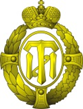 МИНОБРНАУКИ РОССИИфедеральное государственное бюджетное образовательное учреждение 
высшего образования 
«Санкт-Петербургский государственный технологический институт
(технический университет)»
СПбГТИ (ТУ)ЗАДАНИЕ НА УЧЕБНУЮ ПРАКТИКУПродолжение заданияТема задания       Интерьерные решения полов для «мокрых» процессов. Область применения. Порядок проектирования и конструктивные решения. Технико-экономические показатели.Календарный план учебной практикиРекомендуемая литератураСП 29.13330.2011. Свод правил. Полы. Актуализированная редакция СНиП 2.03.13-88Основы архитектуры зданий и сооружений: учебник для вузов / Е.А. Белоконев, А.З. Абуханов, Т.М.Белоконева, А.А.Частиков. – Ростов н / Д.: Изд-во «Феникс», 2009. – 328 с.Основы архитектуры и строительных конструкций: учебник для вузов / под общ. Ред. А.К. Соловьева, Е.А. Белоконев, А.З. Абуханов, Т.М.Белоконева, А.А.Частиков. – Ростов н / Д.: Изд-во Юрайт, 2015. – 458 с.Симонова Л.В. Основы промышленного строительства.: текст лекций / Л. В. Симонова, Т. Б. Васильева ; - СПб. : СПбГТИ(ТУ). Каф. инж. проектирования. 2012. - 87 с. (ЭБ). Хайдаров Г. Г. Выполнение архитектурно-строительных чертежей. /Г. Г. Хайдаров. – 2015. -33 с. (ЭБ).Хайдаров Г. Г. Применение графического редактора "КОМПАС-3D" для проектирования строительных изделий /Г. Г. Хайдаров. – 2013. -54 с. (ЭБ).Технониколь: кровли,  гидроизоляция, мембраны, теплоизоляция, полы.  http://www.tn.ru/Полы, потолки, облицовки, фасады, перегородки. http://www.knauf.ru/МИНОБРНАУКИ РОССИИфедеральное государственное бюджетное образовательное учреждение 
высшего образования 
«Санкт-Петербургский государственный технологический институт
(технический университет)»
(СПбГТИ(ТУ))ОТЧЁТ ПО УЧЕБНОЙ ПРАКТИКЕСанкт-Петербург2017СтудентУГНС Направление подготовкиУГНС Направление подготовки080000 – техника и технологии строительства 08.03.01.62  Строительство080000 – техника и технологии строительства 08.03.01.62  Строительство080000 – техника и технологии строительства 08.03.01.62  Строительство080000 – техника и технологии строительства 08.03.01.62  СтроительствоПрофиль подготовки бакалавраПрофиль подготовки бакалавраПромышленное и гражданское строительствоФакультетФакультетмеханическиймеханическиймеханическийКафедра Кафедра Инженерного проектированияИнженерного проектированияИнженерного проектированияГруппаГруппа339053390533905База практикиБаза практикиСПбГТИ(ТУ)СПбГТИ(ТУ)СПбГТИ(ТУ)Действующий договор Действующий договор Срок  проведения Срок  проведения с 27.02.2017 по 12.03.2017с 27.02.2017 по 12.03.2017Срок сдачи отчета по практике 12.03.2017Срок сдачи отчета по практике 12.03.2017Срок сдачи отчета по практике 12.03.2017Срок сдачи отчета по практике 12.03.2017Срок сдачи отчета по практике 12.03.2017Наименование задач (мероприятий)Срок выполнения задачи (мероприятия)Типы конструкций полов. Область применения.Интерьерные решения полов для «мокрых» процессов.Порядок проектирования и конструктивные решения.Технико-экономические показатели.Оформление отчета по практикеРуководитель практики,доцентА.В. АлександринЗадание принял 
к выполнению студентТребования к содержанию и оформлению отчета по практике	Отчет включает титульный лист, содержание с указанием страниц, введение, разделы основной части, заключение и список использованных источников. Объем отчета – 10 – 15 страниц машинописного текста.	Во введении характеризуется актуальность рассматриваемой проблемы, приводятся основные понятия. Разделы основной части компонуются в зависимости от специфики темы отчета. Структура отчета в целом, а также отдельных частей может формироваться с использованием графических, справочных материалов (каталогов) производителей конструкций и изделий, отражением нормативных положений, сравнением технико-экономических показателей с аналогами. В заключении приводятся выводы по ранее изложенному материалу, перспективы развития объектов и решений, рассмотренных в данной теме, отражается свое отношение к рассмотренным вопросам.Отчёт должен быть отпечатан на одной стороне белой бумаги формата А4 с полями слева по 3 см, справа 1,5 см. сверху и снизу по 2 см. Текст следует располагать в одну колонку. Рекомендуемый шрифт - Times New Roman 14 pt, с 1,5 междустрочным интервалом, сквозная нумерация. Вместе с напечатанным рефератом обязательно сдаётся электронная версия реферата в формате документов Word или OpenOffice. Вместе с отчётом также могут прилагаться электронные материалы в виде презентаций и видеоклипов по теме практики.Образец титульного листа приведен в приложении 1.УГНС 080000 – техника и технологии строительства 080000 – техника и технологии строительства 080000 – техника и технологии строительства Направление подготовки 08.03.01.62  Строительство08.03.01.62  Строительство08.03.01.62  СтроительствоПрофильПромышленное и гражданское строительствоПромышленное и гражданское строительствоПромышленное и гражданское строительствоПромышленное и гражданское строительствоПромышленное и гражданское строительствоПромышленное и гражданское строительствоФакультетМеханическийМеханическийМеханическийМеханическийМеханическийМеханическийКафедраИнженерного проектированияИнженерного проектированияИнженерного проектированияИнженерного проектированияИнженерного проектированияИнженерного проектированияГруппа339053390533905339053390533905Студент (ф.и.о.) (ф.и.о.) (ф.и.о.) (ф.и.о.) (ф.и.о.) (ф.и.о.)Оценка за практикуОценка за практику_____________________________________________________________________________________________Руководитель практики от института,
Доцент(должность)Руководитель практики от института,
Доцент(должность)__________________(подпись)А.В Александрин(инициалы, фамилия)А.В Александрин(инициалы, фамилия)